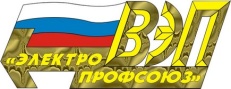 ОБЩЕСТВЕННАЯ ОРГАНИЗАЦИЯ «ВСЕРОССИЙСКИЙ ЭЛЕКТРОПРОФСОЮЗ»Белгородская областная организация ОБЛАСТНОЙ КОМИТЕТ ПРЕЗИДИУМ П О С Т А Н О В Л Е Н И Е16.03.2018 г. 										№ 30-6О проведении III Турнира по настольномутеннису среди членов профсоюза БелОО ВЭП,посвященного Дню ПобедыВ целях популяризации игровых видов спорта среди членов профсоюза БелОО ВЭП, совершенствования спортивного мастерства участников соревнований, развития и укрепления связей между членами профсоюза ППО, входящих в состав БелОО ВЭП, Президиум Белгородской областной организации Общественной организации «Всероссийский Электропрофсоюз» ПОСТАНОВЛЯЕТ: Провести III Турнир по настольному теннису среди членов профсоюза БелОО ВЭП, посвященный Дню Победы (далее – Турнир) 14 апреля 2018 года в УСК Светланы Хоркиной.Утвердить Положение о проведении Турнира (приложение №1).Утвердить смету расходов на проведение Турнира (приложение №2).Поручить заместителю председателя БелОО ВЭП Евдокименко О.В. организацию Турнира.Главному бухгалтеру Артемовой О.Н. произвести расходование денежных средств на проведение Турнира в соответствие с утвержденной сметой. Техническому инспектору труда Сергеевой Л.С. разместить информацию о проведении Турнира на официальном сайте БелОО ВЭП.Контроль исполнения настоящего постановления возложить на председателя БелОО ВЭП Андросовича А.Н.Приложение №1Утверждено Постановлением Президиума БелОО ВЭП от 16.03.18г. № 30-6ПОЛОЖЕНИЕ о проведении III Турнира по настольному теннису среди членов профсоюза БелОО ВЭП, посвященного Дню ПобедыЦели и задачи, участники ТурнираЦели и задачи:- популяризация настольного тенниса, как игрового вида спорта, среди членов профсоюза БелОО ВЭП;- совершенствование спортивного мастерства участников Турнира;- развитие и укрепление связей между членами профсоюза ППО, входящих в состав БелОО ВЭП;- выявление сильнейших спортсменов.Участники турнира:В турнире принимают участие члены профсоюза ППО, входящих в состав БелОО ВЭП.Место и время проведения ТурнираТурнир проводятся по адресу: г. Белгород, УСК С. Хоркиной.Дата проведения - 14 апреля 2018г. Регистрация участников до 09:40 час. Начало Турнира – 10:00 час.Руководство соревнованийРуководство Турниром и его проведение осуществляет заместитель председателя БелОО ВЭП Евдокименко О.В.Непосредственное проведение возлагается на судью Турнира.Участники и допуск к ТурнируК участию допускаются спортсмены, включенные в именную заявку и получившие разрешение врача.Разрешение врача отмечают в представляемом соответствующей профсоюзной организацией именном списке с подписью и печатью врача против фамилии каждого участника.Условия проведенияВ Турнире разыгрывается личное первенство среди мужчин и женщин раздельно, личное парное первенство (пары смешанные).Игры проводятся по действующим правилам Международной федерации настольного тенниса и настоящему Положению на большинство из 3 партий до 2-х выигранных партий. Система розыгрыша определится на месте проведения соревнований в зависимости от количества заявленных спортсменов.Награждение участниковУчастники, занявшие 1,2,3 места в Турнире, награждаются дипломами, медалями и денежными премиями:I место    – 1000 руб.II место   – 700 руб.III место  – 500 руб.РасходыРасходы по подготовке и проведению Турнира (оплата судейства, награждение победителей и призеров медалями, дипломами и денежными призами, прочие расходы) осуществляются за счет средств БелОО ВЭП;ЗаявкиЗаявки на участие в Турнире предварительно подаются в электронном виде до 02 апреля 2018 года в БелОО ВЭП на электронный адрес Evdokimenko.OV@mrsk-1.ru. (приложение №3)Оформленные на бумажном носителе заявки подаются в день проведения Турнира в оргкомитет. Форма заявки прилагается.	Данное положение является официальным приглашением на соревнование.Приложение №2Утверждено Постановлением Президиума БелОО ВЭП от 16.03.18г. № 30-6СМЕТАрасходов на проведение III Турнира по настольному теннису  среди членов профсоюза БелОО ВЭП, посвященного Дню Победы(14.04.2018 г.)Аренда помещения – 6 000 руб.Оплата судейства    – 5 000 руб.Призы:1 место – 4 х 1000 руб. = 4 000 руб.2 место – 4 х 700 руб.   = 2 800 руб.3 место – 4 х 500 руб.   = 2000 руб.Медали 12 х 100 руб. = 1200 руб.Дипломы и наклейки на медали = 1 520 руб.Рамки 9 х 90 руб. = 810 руб. Минеральная вода = 1000 руб.Непредвиденные расходы = 1 000 руб.ИТОГО: 25 330 руб.Приложение № 3Заявка на участие в III Турнире по настольному теннису среди членов профсоюза БелОО ВЭП, посвященного Дню Победы(14.04.2018 г.)От предприятия______________________________________________________________№п/пФИО участника Турнира(полностью)Число, месяц год рождения(формат 00.00.0000)ДолжностьМобильный телефон Примечание1.2.3.4.5.